Résultat Brut et Net Championnat du club 2013Résultat Brut, 1ère Série Messieurs, Simple Stroke play, Résultat Brut, 1ère Série Messieurs, Simple Stroke play, Résultat Brut, 1ère Série Messieurs, Simple Stroke play, Résultat Brut, 1ère Série Messieurs, Simple Stroke play, Résultat Brut, 1ère Série Messieurs, Simple Stroke play, Résultat Brut, 1ère Série Messieurs, Simple Stroke play, Résultat Brut, 1ère Série Messieurs, Simple Stroke play, Résultat Brut, 1ère Série Messieurs, Simple Stroke play, Résultat Brut, 1ère Série Messieurs, Simple Stroke play, Résultat Brut, 1ère Série Messieurs, Simple Stroke play, CltNat.Prénom et NomIdxClub de licenceT1T2T3T4Total1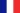 Ambert Yohann2.8Saintes35- - - 352Estrade Damien-3.1Saintes35- - - 353Ledreux Jean Sebastien1.8Saintes29- - - 294Tricard Grégory4.3Saintes29- - - 295Kerrien Lanig8.4Saintes29- - - 296Durand Jean-Pierre4.8Saintes27- - - 277Hillairet Pierre8.7Saintes27- - - 278Jarrard Jérémie8.1Poitou/Charente26- - - 269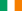 Walsh Paul4.2Saintes26- - - 2610Rousseau Jean Jacques14.6Saintes25- - - 2511Kerrien Stéphane12.2Saintes24- - - 2412Mallet Patrice11.8Saintes24- - - 2413Joly David8.6Saintes24- - - 2414Pecourt Dominique7.8Saintes23- - - 2315Brun Didier10.1Saintes23- - - 2316Garrel Christian10.6Saintes22- - - 2217Zanatta Jean-Luc6.9Saintes22- - - 2218Berroneau Christian14.6Saintes22- - - 2219Michely Francois8.2Saintes20- - - 2020Lo Vanbounnene14.4Saintes19- - - 1921Langlade Jean-François12.0Saintes18- - - 1822Robin Andre11.8Saintes17- - - 1723Poinsot Cyril14.3Saintes17- - - 1724Grellier Julien11.4Rochefortais17- - - 1725Bellvert Pierrick14.6Saintes16- - - 1626Betremieux Henri14.3Saintes15- - - 1527Aubry Gérard15.4Saintes15- - - 1528Becker Philippe11.2Royan15- - - 1529Lestynek Jean.Louis3.1SaintesABJ- - - Résultat Brut, 2ème Série Messieurs, Simple Stableford, (FFG) L'AqueducRésultat Brut, 2ème Série Messieurs, Simple Stableford, (FFG) L'AqueducRésultat Brut, 2ème Série Messieurs, Simple Stableford, (FFG) L'AqueducRésultat Brut, 2ème Série Messieurs, Simple Stableford, (FFG) L'AqueducRésultat Brut, 2ème Série Messieurs, Simple Stableford, (FFG) L'AqueducRésultat Brut, 2ème Série Messieurs, Simple Stableford, (FFG) L'AqueducRésultat Brut, 2ème Série Messieurs, Simple Stableford, (FFG) L'AqueducRésultat Brut, 2ème Série Messieurs, Simple Stableford, (FFG) L'AqueducRésultat Brut, 2ème Série Messieurs, Simple Stableford, (FFG) L'AqueducRésultat Brut, 2ème Série Messieurs, Simple Stableford, (FFG) L'AqueducCltNat.Prénom et NomIdxClub de licenceT1T2T3T4Total1Churlaud Jean-Pierre17.3Saintes26- - - 262Damiani Eric20.2Saintes21- - - 213Seguy Christian18.8Saintes20- - - 204Braun Jerome16.3Saintes18- - - 185Raoul Jacques18.8Saintes17- - - 176Radigon Claude16.9Saintes17- - - 177Bruneteau Laurent15.9Saintes17- - - 178Le Goff Alain18.5Saintes17- - - 179Berge Frédéric15.7Saintes16- - - 1610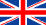 Hill Philip22.9Saintes16- - - 1611Abbes Mahmoud18.9Saintes16- - - 1612Leonidas Yves18.2Saintes16- - - 1613Balzeau Alain20.5Pree Rochelle16- - - 1614Hemery Laurent23.4Saintes14- - - 1415Westcombe Roy16.3Saintes14- - - 1416Lemarchand Michel15.6Saintes13- - - 1317Ledreux Serge17.6Saintes13- - - 1318Langlois Raymond23.0Saintes13- - - 1319D Hoine Michel21.3Saintes13- - - 1320Michaud François20.5Saintes13- - - 1321Dehay Christian22.1Jarne11- - - 1122Debeaulieu François26.3Saintes11- - - 1123Mauvais Gérard25.7Picardie11- - - 1124Pradeaud Francis28.7Saintes10- - - 1025Gourmelen Bernard28.6Saintes10- - - 1026Hemery Jordane47.0Saintes10- - - 1027Allain Claude19.3Saintes10- - - 1028Stubbington John24.1Saintes10- - - 1029Lambert Bruno16.0Saintes10- - - 1030Castillon Claude25.4Saintes9- - - 931Lachaise Francis20.7Saintes8- - - 832Delesque Andre25.4Saintes8- - - 833Monger Jean Paul30.7Saintes8- - - 834Riffaud Jean-Francois28.4Saintes8- - - 835Lautret Patrick36.0Pree Rochelle7- - - 736Regnier Jean-Marc20.0Niort7- - - 737Lormeau Francois44.0Sporting Univer7- - - 738Faveau René Christian28.7Saintes5- - - 539Busson Jean-Pierre37.0Saintes5- - - 540Elliott Patrick30.1Saintes4- - - 441Rawat Yacub28.9SaintesABJ- - - Résultat Brut, 1ère Série Dames, Simple Stroke play, Résultat Brut, 1ère Série Dames, Simple Stroke play, Résultat Brut, 1ère Série Dames, Simple Stroke play, Résultat Brut, 1ère Série Dames, Simple Stroke play, Résultat Brut, 1ère Série Dames, Simple Stroke play, Résultat Brut, 1ère Série Dames, Simple Stroke play, Résultat Brut, 1ère Série Dames, Simple Stroke play, Résultat Brut, 1ère Série Dames, Simple Stroke play, Résultat Brut, 1ère Série Dames, Simple Stroke play, Résultat Brut, 1ère Série Dames, Simple Stroke play, CltNat.Prénom et NomIdxClub de licenceT1T2T3T4Total1Dalle Genevieve9.5Saintes22- - - 222Truffaut Danielle11.7Saintes20- - - 203Bourinet Claudie16.6Saintes16- - - 164Robert Josiane17.6Saintes16- - - 165Seguy Arlette19.2Saintes15- - - 156Lacour Andree15.1Saintes15- - - 157Le Goff Catherine18.3Saintes14- - - 148Bouquet Naulin Nicole17.3Saintes11- - - 119Lemarchand Claire19.4Saintes11- - - 11Résultat Brut, 2ème Série Dames, Simple Stableford, (FFG) L'AqueducRésultat Brut, 2ème Série Dames, Simple Stableford, (FFG) L'AqueducRésultat Brut, 2ème Série Dames, Simple Stableford, (FFG) L'AqueducRésultat Brut, 2ème Série Dames, Simple Stableford, (FFG) L'AqueducRésultat Brut, 2ème Série Dames, Simple Stableford, (FFG) L'AqueducRésultat Brut, 2ème Série Dames, Simple Stableford, (FFG) L'AqueducRésultat Brut, 2ème Série Dames, Simple Stableford, (FFG) L'AqueducRésultat Brut, 2ème Série Dames, Simple Stableford, (FFG) L'AqueducRésultat Brut, 2ème Série Dames, Simple Stableford, (FFG) L'AqueducRésultat Brut, 2ème Série Dames, Simple Stableford, (FFG) L'AqueducCltNat.Prénom et NomIdxClub de licenceT1T2T3T4Total1Guiard Schmid Monique23.0Saintes14- - - 142Chollot Martine29.7Saintes12- - - 123Gudin Castillon Catherine25.1Saintes10- - - 104Bouquet Marie-Françoise31.2Saintes9- - - 95Garrel Nicole22.2Saintes9- - - 96Poinsot Joëlle39.0Saintes4- - - 47Elliott Mélanie39.0Saintes3- - - 38Bouletreau Sylvie36.0Saintes3- - - 39Bate Jacqueline39.0Saintes1- - - 1 Résultat Net Résultat Net Résultat Net Résultat Net Résultat Net Résultat Net Résultat Net Résultat Net Résultat Net Résultat NetRésultat Net, 1ère Série Messieurs, Simple Stroke play, (FFG) L'AqueducRésultat Net, 1ère Série Messieurs, Simple Stroke play, (FFG) L'AqueducRésultat Net, 1ère Série Messieurs, Simple Stroke play, (FFG) L'AqueducRésultat Net, 1ère Série Messieurs, Simple Stroke play, (FFG) L'AqueducRésultat Net, 1ère Série Messieurs, Simple Stroke play, (FFG) L'AqueducRésultat Net, 1ère Série Messieurs, Simple Stroke play, (FFG) L'AqueducRésultat Net, 1ère Série Messieurs, Simple Stroke play, (FFG) L'AqueducRésultat Net, 1ère Série Messieurs, Simple Stroke play, (FFG) L'AqueducRésultat Net, 1ère Série Messieurs, Simple Stroke play, (FFG) L'AqueducRésultat Net, 1ère Série Messieurs, Simple Stroke play, (FFG) L'AqueducRésultat Net, 1ère Série Messieurs, Simple Stroke play, (FFG) L'AqueducCltCltNat.Prénom et NomIdxClub de licenceT1T2T3T4Total11Rousseau Jean Jacques14.6Saintes41- - - 4122Ambert Yohann2.8Saintes37- - - 3733Hillairet Pierre8.7Saintes36- - - 3644Berroneau Christian14.6Saintes36- - - 3655Kerrien Lanig8.4Saintes35- - - 3566Kerrien Stéphane12.2Saintes35- - - 3577Jarrard Jérémie8.1Poitou/Charente34- - - 3488Mallet Patrice11.8Saintes34- - - 3499Lo Vanbounnene14.4Saintes33- - - 331010Tricard Grégory4.3Saintes33- - - 331111Brun Didier10.1Saintes33- - - 331212Garrel Christian10.6Saintes32- - - 321313Durand Jean-Pierre4.8Saintes32- - - 321414Joly David8.6Saintes32- - - 321515Estrade Damien-3.1Saintes31- - - 311616Poinsot Cyril14.3Saintes30- - - 301717Ledreux Jean Sebastien1.8Saintes30- - - 301818Langlade Jean-François12.0Saintes30- - - 301919Pecourt Dominique7.8Saintes29- - - 292020Aubry Gérard15.4Saintes29- - - 292121Walsh Paul4.2Saintes29- - - 292222Bellvert Pierrick14.6Saintes29- - - 292323Michely Francois8.2Saintes28- - - 282424Zanatta Jean-Luc6.9Saintes28- - - 282525Robin Andre11.8Saintes27- - - 272626Grellier Julien11.4Rochefortais27- - - 272727Betremieux Henri14.3Saintes25- - - 252828Becker Philippe11.2Royan24- - - 242929Lestynek Jean.Louis3.1SaintesABJ- - - Résultat Net, 2ème Série Messieurs, Simple Stableford, (FFG) L'AqueducRésultat Net, 2ème Série Messieurs, Simple Stableford, (FFG) L'AqueducRésultat Net, 2ème Série Messieurs, Simple Stableford, (FFG) L'AqueducRésultat Net, 2ème Série Messieurs, Simple Stableford, (FFG) L'AqueducRésultat Net, 2ème Série Messieurs, Simple Stableford, (FFG) L'AqueducRésultat Net, 2ème Série Messieurs, Simple Stableford, (FFG) L'AqueducRésultat Net, 2ème Série Messieurs, Simple Stableford, (FFG) L'AqueducRésultat Net, 2ème Série Messieurs, Simple Stableford, (FFG) L'AqueducRésultat Net, 2ème Série Messieurs, Simple Stableford, (FFG) L'AqueducRésultat Net, 2ème Série Messieurs, Simple Stableford, (FFG) L'AqueducCltNat.Prénom et NomIdxClub de licenceT1T2T3T4Total1Hemery Jordane47.0Saintes46- - - 462Lormeau Francois44.0Sporting Univer44- - - 443Churlaud Jean-Pierre17.3Saintes44- - - 444Damiani Eric20.2Saintes41- - - 415Seguy Christian18.8Saintes38- - - 386Lautret Patrick36.0Pree Rochelle37- - - 377Leonidas Yves18.2Saintes35- - - 358Langlois Raymond23.0Saintes34- - - 349Hemery Laurent23.4Saintes33- - - 3310Stubbington John24.1Saintes33- - - 3311Le Goff Alain18.5Saintes33- - - 3312Busson Jean-Pierre37.0Saintes32- - - 3213Balzeau Alain20.5Pree Rochelle32- - - 3214Debeaulieu François26.3Saintes32- - - 3215Mauvais Gérard25.7Picardie32- - - 3216Castillon Claude25.4Saintes31- - - 3117Radigon Claude16.9Saintes31- - - 3118Riffaud Jean-Francois28.4Saintes31- - - 3119D Hoine Michel21.3Saintes31- - - 3120Abbes Mahmoud18.9Saintes31- - - 3121Raoul Jacques18.8Saintes30- - - 3022Gourmelen Bernard28.6Saintes30- - - 3023Hill Philip22.9Saintes30- - - 3024Berge Frédéric15.7Saintes30- - - 3025Braun Jerome16.3Saintes30- - - 3026Michaud François20.5Saintes30- - - 3027Ledreux Serge17.6Saintes29- - - 2928Bruneteau Laurent15.9Saintes29- - - 2929Westcombe Roy16.3Saintes29- - - 2930Pradeaud Francis28.7Saintes28- - - 2831Allain Claude19.3Saintes28- - - 2832Lemarchand Michel15.6Saintes27- - - 2733Elliott Patrick30.1Saintes27- - - 2734Dehay Christian22.1Jarne27- - - 2735Faveau René Christian28.7Saintes25- - - 2536Delesque Andre25.4Saintes25- - - 2537Monger Jean Paul30.7Saintes25- - - 2538Lachaise Francis20.7Saintes22- - - 2239Regnier Jean-Marc20.0Niort22- - - 2240Lambert Bruno16.0Saintes19- - - 1941Rawat Yacub28.9SaintesABJ- - - Résultat Net, 1ère Série Dames, Simple Stroke play, Résultat Net, 1ère Série Dames, Simple Stroke play, Résultat Net, 1ère Série Dames, Simple Stroke play, Résultat Net, 1ère Série Dames, Simple Stroke play, Résultat Net, 1ère Série Dames, Simple Stroke play, Résultat Net, 1ère Série Dames, Simple Stroke play, Résultat Net, 1ère Série Dames, Simple Stroke play, Résultat Net, 1ère Série Dames, Simple Stroke play, Résultat Net, 1ère Série Dames, Simple Stroke play, Résultat Net, 1ère Série Dames, Simple Stroke play, CltNat.Prénom et NomIdxClub de licenceT1T2T3T4Total1Truffaut Danielle11.7Saintes32- - - 322Bourinet Claudie16.6Saintes31- - - 313Robert Josiane17.6Saintes31- - - 314Seguy Arlette19.2Saintes30- - - 305Le Goff Catherine18.3Saintes30- - - 306Lacour Andree15.1Saintes29- - - 297Dalle Genevieve9.5Saintes29- - - 298Lemarchand Claire19.4Saintes26- - - 269Bouquet Naulin Nicole17.3Saintes23- - - 23Résultat Net, 2ème Série Dames, Simple Stableford, (FFG) L'AqueducRésultat Net, 2ème Série Dames, Simple Stableford, (FFG) L'AqueducRésultat Net, 2ème Série Dames, Simple Stableford, (FFG) L'AqueducRésultat Net, 2ème Série Dames, Simple Stableford, (FFG) L'AqueducRésultat Net, 2ème Série Dames, Simple Stableford, (FFG) L'AqueducRésultat Net, 2ème Série Dames, Simple Stableford, (FFG) L'AqueducRésultat Net, 2ème Série Dames, Simple Stableford, (FFG) L'AqueducRésultat Net, 2ème Série Dames, Simple Stableford, (FFG) L'AqueducRésultat Net, 2ème Série Dames, Simple Stableford, (FFG) L'AqueducRésultat Net, 2ème Série Dames, Simple Stableford, (FFG) L'AqueducCltNat.Prénom et NomIdxClub de licenceT1T2T3T4Total1Chollot Martine29.7Saintes38- - - 382Guiard Schmid Monique23.0Saintes36- - - 363Bouquet Marie-Françoise31.2Saintes33- - - 334Poinsot Joëlle39.0Saintes28- - - 285Gudin Castillon Catherine25.1Saintes28- - - 286Garrel Nicole22.2Saintes27- - - 277Elliott Mélanie39.0Saintes20- - - 208Bouletreau Sylvie36.0Saintes19- - - 199Bate Jacqueline39.0Saintes19- - - 19